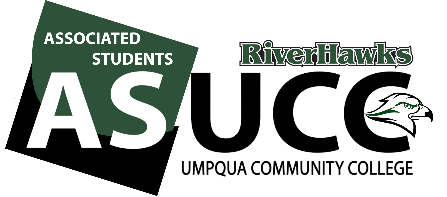 ASUCC Student Services - Supplemental Assistance for StudentsThe ASUCC Student Services Program is open to all students enrolled in college credit or “other credit” (ABS, GED, ESL) hours. Please allow up to 24 hours to receive services.BACKPACK PROGRAMLAUNDRY ITEMSTRANSPORTATION (one per term)TO BE COMPLETED BY STUDENTDate (mm/dd): __________Date (mm/dd): __________Year (yyyy):__________Year (yyyy):__________Year (yyyy):__________Year (yyyy):__________Year (yyyy):__________Term:Term:SUFAWISPPrinted Name:_________________________________Printed Name:_________________________________Printed Name:_________________________________Printed Name:_________________________________Printed Name:_________________________________Printed Name:_________________________________Student ID:___________________________Student ID:___________________________Student ID:___________________________Student ID:___________________________Student ID:___________________________Student ID:___________________________Student ID:___________________________Student ID:___________________________Student ID:___________________________Email:______________________________________________Email:______________________________________________Email:______________________________________________Email:______________________________________________Email:______________________________________________Email:______________________________________________Email:______________________________________________Email:______________________________________________Phone:________________________Phone:________________________Phone:________________________Phone:________________________Phone:________________________Phone:________________________Phone:________________________Preferred Method of Contact: _____________________________________________________________Preferred Method of Contact: _____________________________________________________________Preferred Method of Contact: _____________________________________________________________Preferred Method of Contact: _____________________________________________________________Preferred Method of Contact: _____________________________________________________________Preferred Method of Contact: _____________________________________________________________Preferred Method of Contact: _____________________________________________________________Preferred Method of Contact: _____________________________________________________________Preferred Method of Contact: _____________________________________________________________Preferred Method of Contact: _____________________________________________________________Preferred Method of Contact: _____________________________________________________________Preferred Method of Contact: _____________________________________________________________Preferred Method of Contact: _____________________________________________________________Preferred Method of Contact: _____________________________________________________________Preferred Method of Contact: _____________________________________________________________ABS, GED, or ESL Student?YesYesNoIf no, enter the number of credits you are taking:If no, enter the number of credits you are taking:If no, enter the number of credits you are taking:If no, enter the number of credits you are taking:If no, enter the number of credits you are taking:If no, enter the number of credits you are taking:If no, enter the number of credits you are taking:If no, enter the number of credits you are taking:If no, enter the number of credits you are taking:_________Household size:Household size:Self23445+Do you receive SNAP benefits?Do you receive SNAP benefits?Do you receive SNAP benefits?YesNoNoFOOD BOX PROGRAMFOOD BOX PROGRAMFOOD BOX PROGRAMFOOD BOX PROGRAMFOOD BOX PROGRAMFOOD BOX PROGRAMFood BoxFood BoxFood BoxFood BoxFood BoxFood BoxFood BoxFood BoxFood BoxMeat Voucher (one per term, not available summer)Meat Voucher (one per term, not available summer)Meat Voucher (one per term, not available summer)Meat Voucher (one per term, not available summer)Meat Voucher (one per term, not available summer)Backpack with supplies (one per term)Backpack only (replacement)Rolling backpack – approved by Accessibility ServicesSupplies onlyAccessibility Services SignatureFlash DriveHYGIENE ITEMS (four items per term, except for feminine hygiene products)HYGIENE ITEMS (four items per term, except for feminine hygiene products)HYGIENE ITEMS (four items per term, except for feminine hygiene products)HYGIENE ITEMS (four items per term, except for feminine hygiene products)HYGIENE ITEMS (four items per term, except for feminine hygiene products)HYGIENE ITEMS (four items per term, except for feminine hygiene products)HYGIENE ITEMS (four items per term, except for feminine hygiene products)HYGIENE ITEMS (four items per term, except for feminine hygiene products)HYGIENE ITEMS (four items per term, except for feminine hygiene products)HYGIENE ITEMS (four items per term, except for feminine hygiene products)HYGIENE ITEMS (four items per term, except for feminine hygiene products)Shampoo/ConditionerToothpasteCombToilet Paper (1 roll)Toilet Paper (1 roll)Bath soapToothbrushBrushFeminine Hygiene (for 1 week)Feminine Hygiene (for 1 week)DeodorantMouthwashRazorsLaundromat Voucher (two per term, not available summer)Laundry SoapGas Card ($15 value)Bus Pass ($50) - approved by Student Engagement Office  ______________________________      Student Engagement SignatureASUCC Subsidy$________[0-11 credits - $50; 12+ credits - $25)]UCC Foundation Subsidy$________[12+ credits - $25]I confirm that I have completed this form with accurate information to the best of my knowledge and understand that intentional misinformation may result in a potential suspension or ineligibility for ASUCC Student Services.Student SignatureDateASUCC Representative SignatureDate